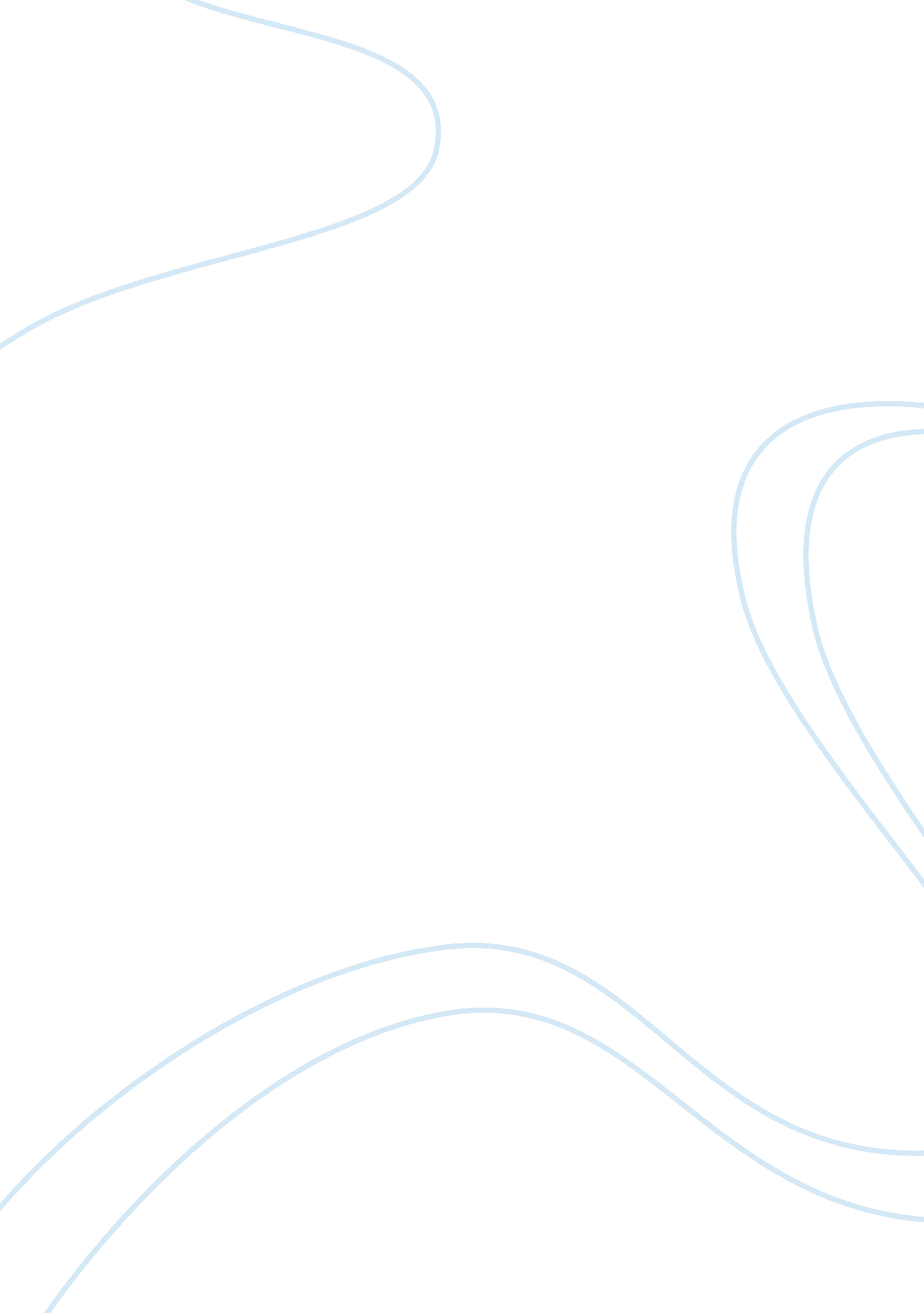 Violence in familiesSociology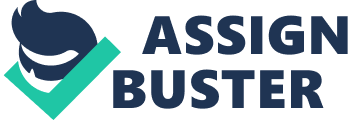 VIOLENCE IN FAMILIES The debate on gender-based violence has been raging across the world and women have felt the brunt of it more than men. There have been significantly high reported and unreported cases of women experiencing abusive marital relationships. One question that has been asked for critical research by scholars is the reasons women either stay or leave an abusive relationship. Research findings and factual evidence which is supported with statistics gives an insight into the diverse reasons that make women cling to their marriages despite frequent battering and emotional abuse by the partners (Zinn, Eitzen & Wells, 2011). A critical evaluation of an article Why women stay in abusive relationships: Facing the stigma by Hope Gillette dated Jun 20, 2013; it is notable that this is a complex problem. The structure of the society in regard to gender roles plays a centre stage in this issue. Statistical analysis awards over 70% to expectation of the abused women that the husbands will probably change. This is a great motivational factor that ties the woman to the husband despite battering (Hope, 2013). This concept explores the complex socio-economic twist in which women find themselves despite regular violence they suffer in the hands of their partners. The article also emphasizes love and the socio-economic insecurity which is likely to characterize leaving the relationship. Although there are many other factors, the article and other texts explore the stigma of abusive husbands. 
To mitigate this social challenge in the modern society, there is need to offer counseling as the ignorance and conservative culture among womenfolk has been the main obstacle. To measure the level of understanding in as far as the vice is concerned, the researcher must underscore the existing statistics and observed behavior among the children and women who are likely to be experiencing the problem. A mixed intervention between counselors and strict legal structure would significantly help women against the widespread abusive husbands as the article stipulates. 
References 
Hope Gillette (2013). Why women stay in abusive relationships: Facing the stigma. Saludify. 
Retrieved on 20th June 20, 2014 from: http://voxxi. com/2013/06/20/women-stay-abusive-relationships/ 
Zinn, M. B., Eitzen, D. S., & Wells, B. (2011). Diversity in families. Boston: Allyn & Bacon. 